 ARARAQUARA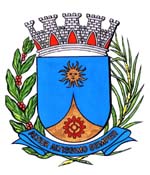    0137/16.:  Edio Lopes:DEFERIDO.Araraquara, _________________                    _________________Requeremos, observadas as  , seja oficiado à  enlutada, apresentando as  sentidas  deste ,   da Srª. Elza de Castro Simões, ocorrido no dia 16, nesta localidade. A extinta pertencia à antiga e tradicional família desta terra, tendo o seu passamento repercutido sentidamente no seio da comunidade araraquarense, onde gozava de generalizada estima e respeito.Araraquara, 16 de fevereiro de 2016.EDIO LOPESVereador007 - Pesar Srª. Elza de Castro Simões